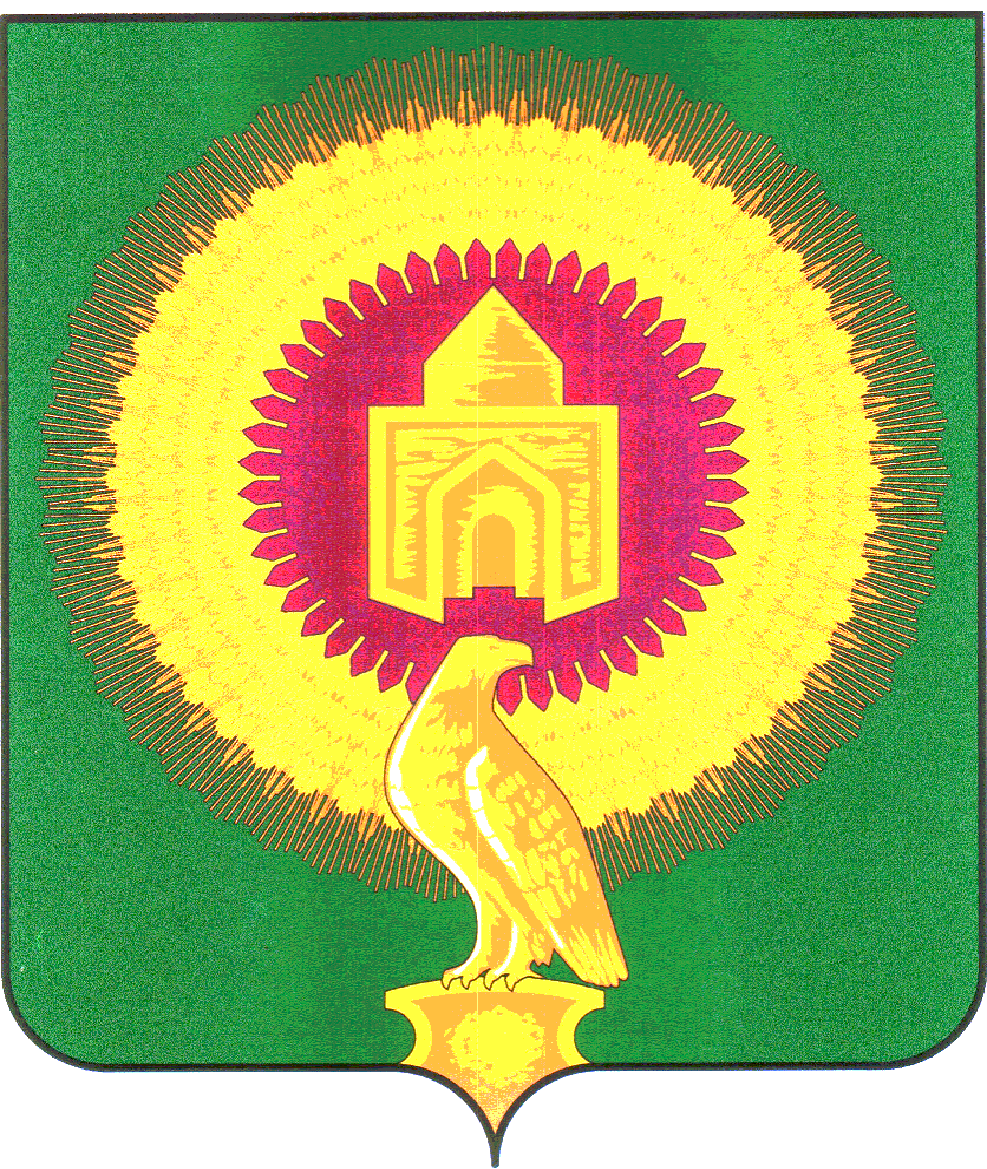 СОВЕТ ДЕПУТАТОВ КРАСНООКТЯБРЬСКОГО СЕЛЬСКОГО ПОСЕЛЕНИЯВАРНЕНСКОГО МУНИЦИПАЛЬНОГО РАЙОНА ЧЕЛЯБИНСКОЙ ОБЛАСТИРЕШЕНИЕОт 15.08.2014г.п.Красный Октябрь                                   №  15«О внесении изменений в Решениеот 13.09.2012года № 11 «Об установлении  налога на имущество физических лиц»	                     В соответствии с Федеральным Законом № 334-ФЗ от 02 декабря 2013 года «О внесении изменений в часть вторую Налогового кодекса Российской Федерации и статью 5 Закона Российской Федерации «О налогах на имущество физических лиц», а так же с целью приведения в соответствии с нормами законодательства актов органов местного самоуправления, Совет депутатов Краснооктябрьского сельского поселения РЕШАЕТ:Внести в Решение от 13.09.2012года № 11 «Об установлении  налога на имущество физических лиц » следующие изменения:                            1.Исключить статью 2.                            2.В статье 3 в графе «Ставка налога» исключить слово (включительно).                                       3. Настоящее решение вступает в силу с 1 января 2015 года.                                       4.Настоящее решение подлежит официальному опубликованию(обнародованию).         Глава Краснооктябрьского сельского поселения                                  А.М.Майоров